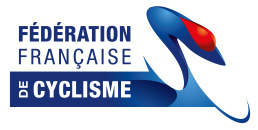 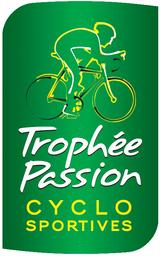 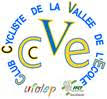 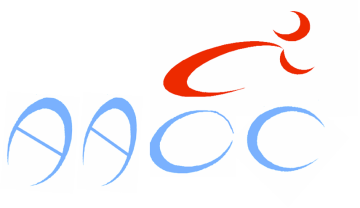   www.aaoc-wissous.fr 	 AUTORISATION PARENTALE LA RAYMOND MARTIN – Dimanche 16 septembre 2018 	Je soussigné(e) (nom et prénom du représentant légal) : 	……………..………………………………………………………….. Demeurant (adresse complète) : ……………………………………..…………………………………………………………………….. ………………………………………………………………………………………………………………………………………………………….. ………………………………………………………………………………………………………………………………………………………….. Tél. domicile :   …………..……………………………………….   Tél. portable :   …………….….…………………………………. Agissant en qualité de : ……………………………………………………………………………….……………………………………… AUTORISE (nom et prénom du mineur) : …………………………………..……………………………………………………………. Né(e) le : ………………………………………………………..……………………………………….……….……………………………….. A participer à l’épreuve cycliste LA RAYMOND MARTIN, le dimanche 16 avril 2018, sur le parcours suivant : « La Raymond Martin » – 150 km« La Raymond Martin » - 95 kmEt autorise : l’Organisateur à prendre toutes les mesures concernant les soins de premières urgences en cas d’accident lors du déroulement de l’épreuve cycliste tout médecin à pratiquer ou faire pratiquer toute intervention médicale et/ou chirurgicale en cas d’urgence 	Fait à 	…………………………………………………………………. 	Le 	…………………………………………………………………. Signature du représentant légal 